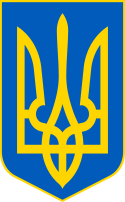 У К Р А Ї Н ААВАНГАРДІВСЬКА СЕЛИЩНА  РАДАОДЕСЬКОГО РАЙОНУ ОДЕСЬКОЇ ОБЛАСТІР І Ш Е Н Н Я    Відповідно до  Закону України «Про місцеве самоврядування в Україні», ст.91 Бюджетного Кодексу України, Закону України «Про житлово-комунальні послуги», Закону України «Про ціни і ціноутворення»,постанови Кабінету Міністрів України «Про забезпечення єдиного підходу до формування тарифів на комунальні послуги»,  Авангардівська селищна радаВ И Р І Ш И Л А: 1.  Затвердити Програму відшкодування різниці в тарифах Житлово-комунальному підприємству «Драгнава» на житлово-комунальні послуги для населення на 2023 рік, згідно з додатком до рішення (додається).
2. Контроль за виконанням рішення покласти на постійну комісію з питань фінансів, бюджету, планування соціально-економічного розвитку, інвестицій, міжнародного співробітництва та регуляторної політики. Селищний голова		                     Сергій ХРУСТОВСЬКИЙ№ 1579-VIIIвід  22.12.2022Додаток рішення сесії від 22.12.2022 року № 1579-VIIIПРОГРАМА відшкодування різниці в тарифах Житлово-комунальному підприємству «Драгнава» на житлово-комунальні послуги для населенняна 2023 ріксмт.Авангард2022Паспорт програмивідшкодування різниці в тарифах Житлово-комунальному підприємству «Драгнава» на житлово-комунальні послуги для населення на 2023 рікВступПрийняття Програми зумовлено тим, що виконавчий комітет Авангардівської селищної ради, з метою зменшення фінансового навантаження на одержувачів  житлово-комунальних послуг, затверджує тарифи житлово-комунальному підприємству «Драгнава» у розмірі, нижче економічно-обґрунтованих витрат на виробництво (надання) таких послуг, що призводить до отримання збитків та погіршення фінансового стану виробника та надавача послуг. На сьогоднішній  день відсутність  відшкодовування витрат житлово-комунальному  підприємству «Драгнава» в  розмірі різниці між фактичними витратами та нарахуваннями за надані послуги відповідно до діючих тарифів ставить під загрозу стабільність забезпечення населення житлово-комунальними послугами належної якості і може призвести до:-	припинення або суттєвого обмеження надання цих послуг;       -	збільшення заборгованості за спожиту електроенергію;-	виникнення  заборгованості із заробітної плати;-	нарахування підприємству штрафних санкцій і пені за несвоєчасні і неповні розрахунки за енергоносії та несвоєчасну оплату податкових зобов’язань.Ця ситуація має негативний вплив. Таким чином, виділення коштів на відшкодування різниці в тарифах для населення з місцевого бюджету є найбільш реальним джерелом забезпечення фінансової діяльності ЖКП «Драгнава».Відповідно до статті 91 Бюджетного кодексу,у  місцевих бюджетах можуть передбачатись кошти на фінансування інших програм,пов’язаних з виконанням повноважень, затверджених відповідною місцевою радою.Враховуючи зазначене, відшкодування органами місцевого самоврядування різниці в тарифах можливе за рахунок коштів місцевого бюджету за умови прийняття  відповідної  Програми.Згідно із статтею 7 Бюджетного Кодексу України та статті 61 Закону України «Про місцеве самоврядування в Україні» органи місцевого самоврядування мають право самостійно визначати напрями використання бюджетних коштів відповідно до законодавства України.Згідно із статтею 15 Закону України «Про ціни та ціноутворення» Кабінет Міністрів України, органи виконавчої влади та органи місцевого самоврядування, які встановили державні регульовані ціни на товари в розмірі, нижчому від економічно обґрунтованого розміру, зобов’язані відшкодувати суб’єктам господарювання різницю між такими розмірами за рахунок коштів відповідних бюджетів.Установлення Кабінетом Міністрів України, органами виконавчої влади та органами місцевого самоврядування державних регульованих цін на товари в розмірі, нижчому від економічно обґрунтованого розміру, без визначення джерел для відшкодування різниці між такими розмірами за рахунок коштів відповідних бюджетів не допускається і може бути оскаржено в судовому порядку. Програма розроблена на виконання та з дотриманням вимог Бюджетного кодексу України, Закону України «Про житлово-комунальні послуги», Закону України «Про ціни і ціноутворення», постанови Кабінету Міністрів України «Про забезпечення єдиного підходу до формування тарифів на комунальні послуги».Мета та основні завдання програмиПрийняття даної Програми має за мету: - прогнозування та виділення з місцевого бюджету коштів для відшкодування різниці в діючих тарифах та економічно обґрунтованих витратах, пов’язаних з наданням житлово-комунальних послуг для населення; - забезпечення беззбиткової діяльності комунального підприємства відповідно до вимог Господарського кодексу України; - збереження кількості та якості надання населенню житлово-комунальних послуг.Основним завданням Програми є відшкодування різниці між затвердженими тарифами на житлово-комунальні послуги та економічно-обґрунтованими витратами на виробництво цих послуг.Очікувані результати від виконання Програми:- своєчасно сплачені податки, збори та інші платежі;- належне виконання зобов'язань роботодавця перед працівниками підприємства по оплаті праці;- збереження кількості та якості надання населенню житлово-комунальних послуг;- надання населенню житлово-комунальних послуг за цінами, нижчими від розміру економічно-обґрунтованих витрат на їх виробництвоФінансування та основні показники реалізації програмиВирішення проблеми пропонується здійснити шляхом прийняття рішення Авангардівською селищною радою «Про затвердження Програми відшкодування різниці в тарифах житлово-комунальному підприємству «Драгнава» на житлово-комунальні послуги для населення на 2023 рік» та виділення з місцевого бюджету коштів для компенсації різниці в тарифах.Фінансування Програми проводитиметься за рахунок коштів бюджету Авангардівської селищної територіальної громади. Координація та контроль за ходом виконання програмиКоординацію та контроль за ходом виконання програми здійснює у межах повноважень, визначених Законом України «Про місцеве самоврядування в Україні», Авангардівська селищна рада та її виконавчий комітет. Контроль за цільовим та ефективним використанням бюджетних коштів здійснює виконавчий комітет Авангардівської селищної ради.ЖКП «Драгнава» звітує про виконання Програми до Фінансового  відділу Авангардівської селищної ради один раз на рік.Секретар ради                                                        Валентина ЩУРДодаток № 1 до ПрограмиПерелік напрямів, завдань і заходів Програми відшкодування різниці в тарифахжитлово-комунальному підприємству «Драгнава» на житлово-комунальні послуги для населення на 2023 рік Секретар ради                                                                      Валентина  ЩУРПро затвердження Програми відшкодування різниці в тарифах Житлово-комунальному підприємству «Драгнава» на житлово-комунальні послуги для населення на 2023 рік»1.Ініціатор розроблення ПрограмиАвангардівська селищна рада2.Розробник ПрограмиЖитлово-комунальне підприємство «Драгнава»3.Відповідальний виконавець ПрограмиЖитлово-комунальне підприємство «Драгнава»4.Учасники ПрограмиАвангардівська селищна рада, Житлово-комунальне підприємство «Драгнава»5.Терміни реалізації Програми2023 рік6.Перелік місцевих бюджетів, які приймають участь у виконанні ПрограмиБюджет Авангардівської селищної територіальної громади7.Загальний обсяг фінансовихресурсів, необхідних дляреалізації Програми2023 рік – 791 863 грн8.Кошти місцевого  бюджету2023 рік – 791 863грн КФК 0116071 (заг.фонд)9.Основні джерела фінансування Програми Бюджет Авангардівської селищної територіальної громади№ п/пНазва напряму (пріоритетні завдання)Заходи програмиОрієнтовні обсяги фінансування, грн.ВиконавціСтрок виконанняДжерела фінансуванняОчікуваний результатОчікуваний результат1Сприяння розвитку та беззбитковому функціонуванню житлово-комунального господарстваВідшкодування різниці між затвердженим розміром тарифів та економічно-обґрунтованими витратами на послуги з централізованого водопостачання та централізованого водовідведення791 863ЖКП «Драгнава»ТПКВКМБ 01160712023р.Бюджет Авангардівської селищної територіальної громадиНадання населенню житлово-комунальних послуг належної якості та забезпечення беззбиткової діяльності підприємства.ВСЬОГО:	                  791 863	                  791 863	                  791 863	                  791 863	                  791 863